ПОСТАНОВЛЕНИЕ№ 422 апреля   2022 г			              			с. Березовское"О порядке создания, хранения, использования и восполнениярезерва материальных ресурсов для ликвидациичрезвычайных ситуаций в Березовском СМО РК» В соответствии с Федеральным законом от 21 декабря 1994 г. № 68-ФЗ «О защите населения и территорий от чрезвычайных ситуаций природного и техногенного характера» и постановлением Правительства Российской Федерации от 10 ноября 1996 г. № 1340 «О Порядке создания и использования резервов материальных ресурсов для ликвидации чрезвычайных ситуаций природного и техногенного характера», в целях своевременного и качественного обеспечения мероприятий по ликвидации чрезвычайных ситуаций и защите населения на территории Березовского СМО РКпостановляю:Утвердить «Порядок создания, хранения, использования и восполнения резерва материальных ресурсов для ликвидации чрезвычайных ситуаций в Березовском  СМО РК (Приложение № 1). Утвердить «Номенклатуру и объемы резерва материальных ресурсов для ликвидации чрезвычайных ситуаций Березовском  СМО РК (Приложение № 2). Создание, хранение и восполнение резерва материальных ресурсов для ликвидации чрезвычайных ситуаций Березовского СМО РК производить за счет средств бюджета СМОРекомендовать руководителям предприятий, организаций и учреждений СМО создать соответствующие резервы материальных ресурсов для ликвидации чрезвычайных ситуаций. Ведущему специалисту администрации Березовского СМО РК  довести настоящее постановление до сведения всех заинтересованных лиц. Настоящее постановление вступает в силу со дня его опубликования. Контроль за исполнением настоящего постановления оставляю за собой. Приложение № 1 к постановлению главы Березовского  СМО РК                     от     22 апреля   2022 г № 4	ПОРЯДОК создания, хранения, использования и восполнения резерва материальных ресурсов Березовского СМО РК для ликвидации чрезвычайных ситуаций Настоящий Порядок разработан в соответствии с Федеральным законом от 21 декабря 1994 г. № 68-ФЗ «О защите населения и территорий от чрезвычайных ситуаций природного и техногенного характера» и постановлением Правительства Российской Федерации от 10 ноября 1996 г. № 1340 «О Порядке создания и использования резервов материальных ресурсов для ликвидации чрезвычайных ситуаций природного и техногенного характера» и определяет основные принципы создания, хранения, использования и восполнения резерва материальных ресурсов для ликвидации чрезвычайных ситуаций (далее — резерв) на территории Березовского СМО РКРезерв создается заблаговременно в целях экстренного привлечения необходимых средств для первоочередного жизнеобеспечения пострадавшего населения, развертывания и содержания временных пунктов размещения и питания пострадавших граждан, оказания им помощи, обеспечения аварийно-спасательных и аварийно-восстановительных работ в случае возникновения чрезвычайных ситуаций, а также при ликвидации угрозы и последствий чрезвычайных ситуаций. Использование Резерва, на иные цели, не связанные с ликвидацией чрезвычайных ситуаций, допускается в исключительных случаях, только на основании решений, принятых администрацией Березовского СМО РКРезерв включает продовольствие, предметы первой необходимости, вещевое имущество, строительные материалы, медикаменты и медицинское имущество, нефтепродукты, другие материальные ресурсы. Номенклатура и объемы материальных ресурсов резерва утверждаются постановлением администрации района и устанавливаются исходя из прогнозируемых видов и масштабов чрезвычайных ситуаций, предполагаемого объема работ по их ликвидации, а также максимально возможного использования имеющихся сил и средств для ликвидации чрезвычайных ситуаций. Создание, хранение и восполнение резерва осуществляется за счет средств бюджета сельского поселения, а также за счет внебюджетных источников. Объем финансовых средств, необходимых для приобретения материальных ресурсов резерва, определяется с учетом возможного изменения рыночных цен на материальные ресурсы, а также расходов, связанных с формированием, размещением, хранением и восполнением резерва. Функции по созданию, размещению, хранению и восполнению резерва возлагаются на  лицо, специально уполномоченное на решение задач в области ГО и ЧС в Березовском  СМО РК.Органы, на которые возложены функции по созданию резерва: разрабатывают предложения по номенклатуре и объемам материальных ресурсов в резерве;представляют на очередной год бюджетные заявки для закупки материальных ресурсов в резерв; определяют размеры расходов по хранению и содержанию материальных ресурсов в резерве; определяют места хранения материальных ресурсов резерва, отвечающие требованиям по условиям хранения и обеспечивающие возможность доставки в зоны чрезвычайных ситуаций; в установленном порядке осуществляют отбор поставщиков материальных ресурсов в резерв; заключают в объеме выделенных ассигнований договоры (контракты) на поставку материальных ресурсов в резерв, а также на ответственное хранение и содержание резерва; организуют хранение, освежение, замену, обслуживание и выпуск материальных ресурсов, находящихся в резерве; организуют доставку материальных ресурсов резерва потребителям в районы чрезвычайных ситуаций;ведут учет и отчетность по операциям с материальными ресурсами резерва;обеспечивают поддержание резерва в постоянной готовности к использованию;осуществляют контроль за наличием, качественным состоянием, соблюдением условий хранения и выполнением мероприятий по содержанию материальных ресурсов, находящихся на хранении в резерве;подготавливают проекты правовых актов по вопросам закладки, хранения, учета, обслуживания, освежения, замены, реализации, списания и выдачи материальных ресурсов резерва.Общее руководство по созданию, хранению, использованию резерва возлагается на Комиссию по предупреждению и ликвидации чрезвычайных ситуаций и обеспечения пожарной безопасности администрации Березовского СМО РК. Приобретение материальных ресурсов в резерв осуществляется в соответствии с Федеральным законом от 5 апреля 2013 года № 44-ФЗ «О контрактной системе в сфере закупок товаров, работ, услуг для обеспечения государственных и муниципальных нужд». Вместо приобретения и хранения материальных ресурсов или части этих ресурсов допускается заключение договоров на экстренную их поставку (продажу) с организациями, имеющими эти ресурсы в постоянном наличии. Выбор поставщиков осуществляется в соответствии с Федеральным законом, указанным в п. 12 настоящего Порядка. Хранение материальных ресурсов резерва организуется как на объектах, специально предназначенных для их хранения и обслуживания, так и в соответствии с заключенными договорами на базах и складах промышленных, транспортных, сельскохозяйственных, снабженческо-сбытовых, торгово-посреднических и иных предприятий и организаций, независимо от формы собственности, и где гарантирована их безусловная сохранность и откуда возможна их оперативная доставка в зоны чрезвычайных ситуаций. Органы, на которые возложены функции по созданию резерва и заключившие договоры, предусмотренные пунктами 13 и 14 настоящего Порядка, осуществляют контроль за количеством, качеством и условиями хранения материальных ресурсов и устанавливают в договорах на их экстренную поставку (продажу) ответственность поставщика (продавца) за своевременность выдачи, количество и качество поставляемых материальных ресурсов. Выпуск материальных ресурсов из резерва осуществляется по решению Главы Березовского СМО РК оформляется письменным распоряжением. Использование резерва осуществляется на безвозмездной или возмездной основе. В случае возникновения на территории муниципального образования чрезвычайной ситуации техногенного характера расходы по выпуску материальных ресурсов из резерва возмещаются за счет средств и имущества хозяйствующего субъекта, виновного в возникновении чрезвычайной ситуации.      17.Перевозка материальных ресурсов, входящих в состав резерва, в целях ликвидации чрезвычайных ситуаций осуществляется транспортными организациями на договорной основе с администрацией  Березовского  СМО РК .Предприятия, учреждения и организации, обратившиеся за помощью и получившие материальные ресурсы из резерва, организуют прием, хранение и целевое использование доставленных в зону чрезвычайной ситуации материальных ресурсов. Отчет о целевом использовании выделенных из резерва материальных ресурсов готовят предприятия, учреждения и организации, которым они выделялись. Документы, подтверждающие целевое использование материальных ресурсов, представляются в администрацию Березовского  СМО РК, в десятидневный срок. Для ликвидации чрезвычайных ситуаций и обеспечения жизнедеятельности пострадавшего населения администрация Березовского СМО РК может использовать находящиеся на его территории объектовые резервы материальных ресурсов по согласованию с организациями, их создавшими. Восполнение материальных ресурсов резерва, израсходованных при ликвидации чрезвычайных ситуаций, осуществляется за счет средств, указанных в решении администрации Березовского  СМО РК о выделении ресурсов из Резерва. По операциям с материальными ресурсами резерва организации несут ответственность в порядке, установленном законодательством Российской Федерации и договорами. Приложение №2к постановлению  администрации Березовского СМО РК           от  22 апреля   2022 г № 4	Номенклатура и объем резерва материальных ресурсов для ликвидации чрезвычайных ситуаций на территории  Березовского  сельского муниципального образования Республики КалмыкияХАЛЬМГ ТАНhЧИНБЕРЕЗОВСК СЕЛƏНƏ МУНИЦИПАЛЬН БYРДЭЦИИНАДМИНИСТРАЦ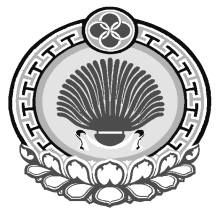 АДМИНИСТРАЦИЯ БЕРЕЗОВСКОГО СЕЛЬСКОГО МУНИЦИПАЛЬНОГО ОБРАЗОВАНИЯ РЕСПУБЛИКИ КАЛМЫКИЯ359020, РК, Яшалтинский р-н, с. Березовское, ул. Мира, 38, тел/факс 884745 95221359020, РК, Яшалтинский р-н, с. Березовское, ул. Мира, 38, тел/факс 884745 95221359020, РК, Яшалтинский р-н, с. Березовское, ул. Мира, 38, тел/факс 884745 95221Глава (ахлачи)Березовского сельского муниципального образования Республики КалмыкияБ.А. Семёнов№ п/пНаименование материальных средствЕд. изм.Количество1234Продовольствие из расчета 50 человек на 3 сутокПродовольствие из расчета 50 человек на 3 сутокПродовольствие из расчета 50 человек на 3 сутокПродовольствие из расчета 50 человек на 3 суток1.Хлеб из смешанной мукит0,042.Хлеб белыйт0,043.Крупа разнаят0,014.Макароныт0,0035.Молоко (молокопродукты)т0,0416.Мясопродуктыт0,027.Рыбопродуктыт0,018.Масло животноет0,0089.Картофельт0,0610.Овощит0,0111.Свеклат0,00212.Огурцы (помидоры)т0,00213.Сахарт0,00814.Сольт0,00315.Чайт0,0002Вещевое имуществоВещевое имуществоВещевое имуществоВещевое имущество1.Мыло хозяйственноешт.502.Посуда разоваякомпл.4503.Рукавицы рабочиепар504.Керосиновая лампашт.55.Спички  кор50Средства пожаротушенияСредства пожаротушенияСредства пожаротушенияСредства пожаротушения1Водяной насос типа WB-30XTкомпл22Огнетушитель порошковыйшт.43.Удлинитель УК50 на катушкешт.14.Рукав пожарный 077 ммшт.25.Мотопомпа переноснаяшт.1Средства связи и оповещенияСредства связи и оповещенияСредства связи и оповещенияСредства связи и оповещения1Телефон мобильныйшт.22Телефон стационарныйшт.2Горюче-смазочные средстваГорюче-смазочные средстваГорюче-смазочные средстваГорюче-смазочные средства1Бензин -92л10